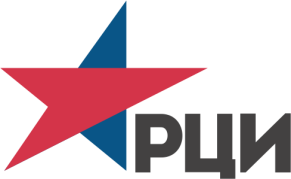 ПРИКАЗ31 июля 2019 года	№___________________«Об утверждении извещения, документации, состава закупочной комиссии»В соответствии с пунктом 4.2.5 Положения о закупках товаров, работ, услуг, утвержденного протоколом правления фонда «РЦИ» от 15.12.2014 № 2,ПРИКАЗЫВАЮ:1. Провести конкурс «Право заключения гражданско-правового договора 
на разработку 3D-библиотеки моделей пермских предприятий в рамках интерактивного портала «Каталог промышленной продукции субъектов малого 
и среднего предпринимательства Пермского края».2. Утвердить извещение о закупке согласно приложению 1 к приказу.3. Утвердить документацию о закупке согласно приложению 2 к приказу. Сведения о способе закупки, предмете и существенных условиях закупки, иных требованиях и условиях закупки определены в документации и извещении.4. Утвердить следующий состав закупочной комиссии для проведения указанных конкурсов: И.В. Кузовников (Заместитель директора- руководитель центра цифровых технологий в промышленности, прототипирования и промышленного дизайна), М.О. Ладин (специалист центра цифровых технологий в промышленности, прототипирования и промышленного дизайна), Н.Г. Сударикова (юрист).5. Менеджеру Е.Ю. Пантелеевой ознакомить всех сотрудников.Директор                                                                 		          Е.Д. Давыдов